MBE, 19(9): 9481–9504.
DOI: 10.3934/mbe.2022441
Received: 03 April 2022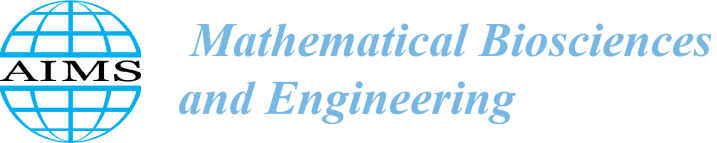 Revised: 08 June 2022
Accepted: 20 June 2022
Published: 29 June 2022http://www.aimspress.com/journal/MBEResearch articleA novel defined risk signature of interferon response genes predicts the prognosis and correlates with immune infiltration in glioblastomaYong Xiao1,2,†, Zhen Wang1,2,†, Mengjie Zhao2, Wei Ji1,3, Chong Xiang1,4, Taiping Li2, Ran Wang1,2, Kun Yang1, Chunfa Qian1, Xianglong Tang2, Hong Xiao2, Yuanjie Zou1,* and Hongyi Liu1,*1	Department of Neurosurgery, Nanjing Brain Hospital Affiliated to Nanjing Medical University, Nanjing, China2	Department of Neuro-Psychiatric Institute, Nanjing Brain Hospital Affiliated to Nanjing Medical University, Nanjing, China3	Department of Neurosurgery, Wuxi People’s Hospital of Nanjing Medical University, Wuxi, China4	Department of Neurosurgery, Changzhou Wujin People’s Hospital, Changzhou, China†	The authors contributed equally to this work.*	Correspondence: Email: zouyuanjie0115@126.com, njnkyylhy@163.com.SupplementaryTable S1. 10 interferon response gene sets.Table S2. 54 interferons with uni-cox survival value.Table S3. Top 30 nodes in protein-protein interaction network based on 54 genes.Table S4. Meta-analysis of 10 core interferon response genes prognostic value.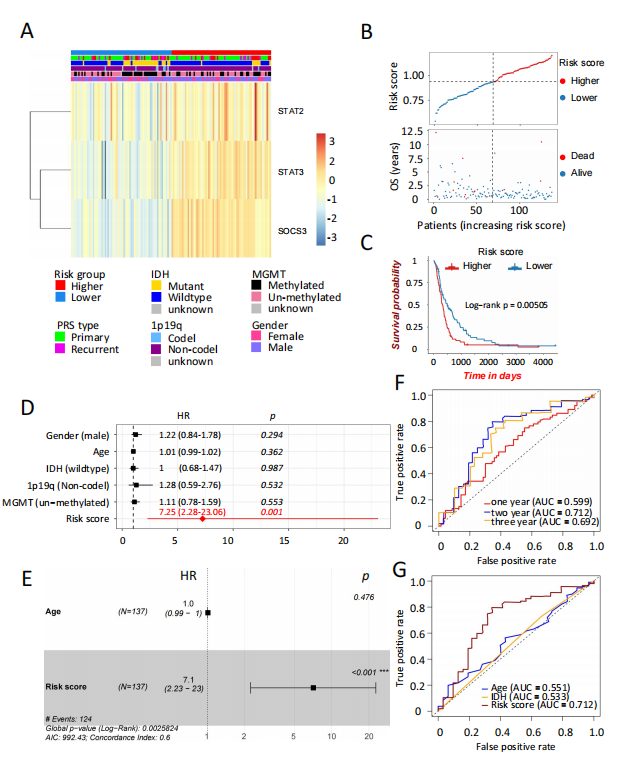 Figure S1. Validation of risk model for GBM patients in CGGA cohort 2. (A) Heatmap of 3 risk signatures expression among the higher and lower risk GBM subgroups together with clinicopathological features. Higher risk group had relative higher expression of STAT2, STAT3 and SOCS3. (B) Risk score distribution together with survival status for GBM patients. (C) Survival analysis for the OS of GBM patients in the higher and lower risk subgroups based on risk score. Higher group confronted poor prognosis than the lower one. Uni-variate (D) and multi-variate (E) Cox regression analysis of the association between risk score, clinicopathological features and patient OS revealed the risk score was an independent factor for GBM patient survival. (F) ROC curves presented the predictive efficiency. (G) Multi-indicator ROC curves for risk score, age and IDH state. Risk score was a better predictor than others for GBM survival.© 2022 the Author(s), licensee AIMS Press. This is an open access article distributed under the terms of the Creative Commons Attribution License (http://creativecommons.org/licenses/by/4.0)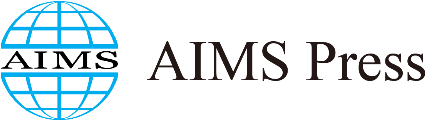 GOBP_CELLULAR_RESPONSE_TO_INTERFERON_ALPHAhttp://www.gsea-msigdb.org/gsea/msigdb/cards/GOBP_CELLULAR_RESPONSE_TO_INTERFERON_ALPHA.htmlGOBP_CELLULAR_RESPONSE_TO_INTERFERON_BETAhttp://www.gsea-msigdb.org/gsea/msigdb/cards/GOBP_CELLULAR_RESPONSE_TO_INTERFERON_BETA.htmlGOBP_REGULATION_OF_RESPONSE_TO_INTERFERON_GAMMAhttp://www.gsea-msigdb.org/gsea/msigdb/cards/GOBP_REGULATION_OF_RESPONSE_TO_INTERFERON_GAMMA.htmlGOBP_RESPONSE_TO_INTERFERON_ALPHAhttp://www.gsea-msigdb.org/gsea/msigdb/cards/GOBP_RESPONSE_TO_INTERFERON_ALPHA.htmlContinued on next pageGOBP_RESPONSE_TO_INTERFERON_BETAhttp://www.gsea-msigdb.org/gsea/msigdb/cards/GOBP_RESPONSE_TO_INTERFERON_BETA.htmlGOBP_RESPONSE_TO_INTERFERON_GAMMAhttp://www.gsea-msigdb.org/gsea/msigdb/cards/GOBP_RESPONSE_TO_INTERFERON_GAMMA.htmlHALLMARK_INTERFERON_ALPHA_RESPONSEhttp://www.gsea-msigdb.org/gsea/msigdb/cards/HALLMARK_INTERFERON_ALPHA_RESPONSE.htmlHALLMARK_INTERFERON_GAMMA_RESPONSEhttp://www.gsea-msigdb.org/gsea/msigdb/cards/HALLMARK_INTERFERON_GAMMA_RESPONSE.htmlNATSUME_RESPONSE_TO_INTERFERON_BETA_DNhttp://www.gsea-msigdb.org/gsea/msigdb/cards/NATSUME_RESPONSE_TO_INTERFERON_BETA_DN.htmlNATSUME_RESPONSE_TO_INTERFERON_BETA_UPhttp://www.gsea-msigdb.org/gsea/msigdb/cards/NATSUME_RESPONSE_TO_INTERFERON_BETA_UP.htmlgeneHRHR.95LHR.95Hp-valueACTR31.134611.005531.280250.04041ANXA21.10651.03091.187630.00506APOL61.214161.027951.434090.02234BANK11.407991.013341.956340.04145BCL31.121971.014651.240650.02487C1R1.100011.020411.185820.01287C1S1.106461.015751.205280.02045CCL190.856670.745480.984450.02919CCL21.07971.012921.150880.01858CD441.128171.042141.221290.00288CDK131.236361.012361.509920.03748CIITA1.156011.00691.32720.03963EPHB31.133171.014551.265660.02669TENT5A1.16651.02591.326360.01876FAS1.165171.025731.323550.01874GBP11.128151.034521.230260.00638GRB141.162581.043921.294740.0061HELZ21.161321.018631.324010.02535HPX1.180041.000631.391630.04914ICAM11.139911.036841.253230.00677IFNGR21.167581.003151.358970.04544IGFBP31.075421.009911.145180.02336IGFBP51.174961.076571.282330.0003IRF11.127271.001881.268350.04646IRF21.174271.011231.363590.03517KDM5A1.172921.002531.372270.04643LATS21.406441.153881.714270.00073Continued on next pagegeneHRHR.95LHR.95Hp-valueMAP3K141.213221.046031.407140.01063METTL7B1.097821.019871.181730.013MMP21.125671.021111.240950.01732MYD881.176881.030751.343730.01605NAMPT1.094041.012541.18210.02288NFKB11.213071.015851.448580.03287NLRC51.128681.00751.264440.03672NR1H40.390090.197550.770270.00669PARP141.15751.001781.337430.04725PARP91.153681.024541.29910.01826PDGFA1.151051.024471.293280.01795PTPRZ11.098171.010791.19310.02684SAMD9L1.166681.037611.311820.00997SELL0.842090.747280.948910.0048SLC11A11.137121.045311.2370.00278SOCS31.125031.047651.208130.00119SOD21.117621.030751.211810.00707STAR0.727370.575630.919120.00767STAT21.184731.029291.363640.01816STAT31.28241.101951.492410.00131TNFAIP31.151641.024611.294410.0179TNFAIP61.10491.004111.215820.04095TNFSF141.287381.108721.494830.00092TOR1B1.188261.002531.408410.04669TRIM141.266321.068281.501060.0065VIM1.165021.06391.275740.00098XCL11.76961.003693.119980.04853RankNameScore1STAT3202CD44172CCL2172ICAM1172IRF1176NFKB1126MYD88128TNFAIP3118SOCS3118STAT21111MMP210Continued on next pageRankNameScore11GBP11013IRF2913CIITA915SELL715SOD2717TRIM14617CCL19617PARP9620IFNGR2520BCL3520PARP14520FAS524ANXA2424VIM424SAMD9L424HELZ2424MAP3K14429IGFBP3329XCL13GENEDATASETCANCER TYPEENDPOINTNCUTPOINTCOX P-VALUEHR [95% CI-low CI-upp]CD44GSE4412-GPL97GliomaOverall Survival740.8243240.0003156342.14 [1.41–3.23]MYD88MGH-gliomaGliomaOverall Survival500.720.01237511.74 [1.13–2.68]STAT2MGH-gliomaGliomaOverall Survival500.880.01780927.49 [1.42–39.59]TNFAIP3MGH-gliomaGliomaOverall Survival500.70.01839431.52 [1.07–2.16]SOCS3GSE4412-GPL97GliomaOverall Survival740.1891890.02280911.26 [1.03–1.54]NFKB1MGH-gliomaGliomaOverall Survival500.840.03341343.54 [1.10–11.32]STAT3GSE4412-GPL97GliomaOverall Survival740.4189190.06682252.37 [0.94–5.97]ICAM1GSE4412-GPL96GliomaOverall Survival740.3918920.06999671.66 [0.96–2.88]CCL2MGH-gliomaGliomaOverall Survival500.220.1760271.12 [0.95–1.31]IRF1GSE4412-GPL96GliomaOverall Survival740.4594590.3028951.42 [0.73–2.79]